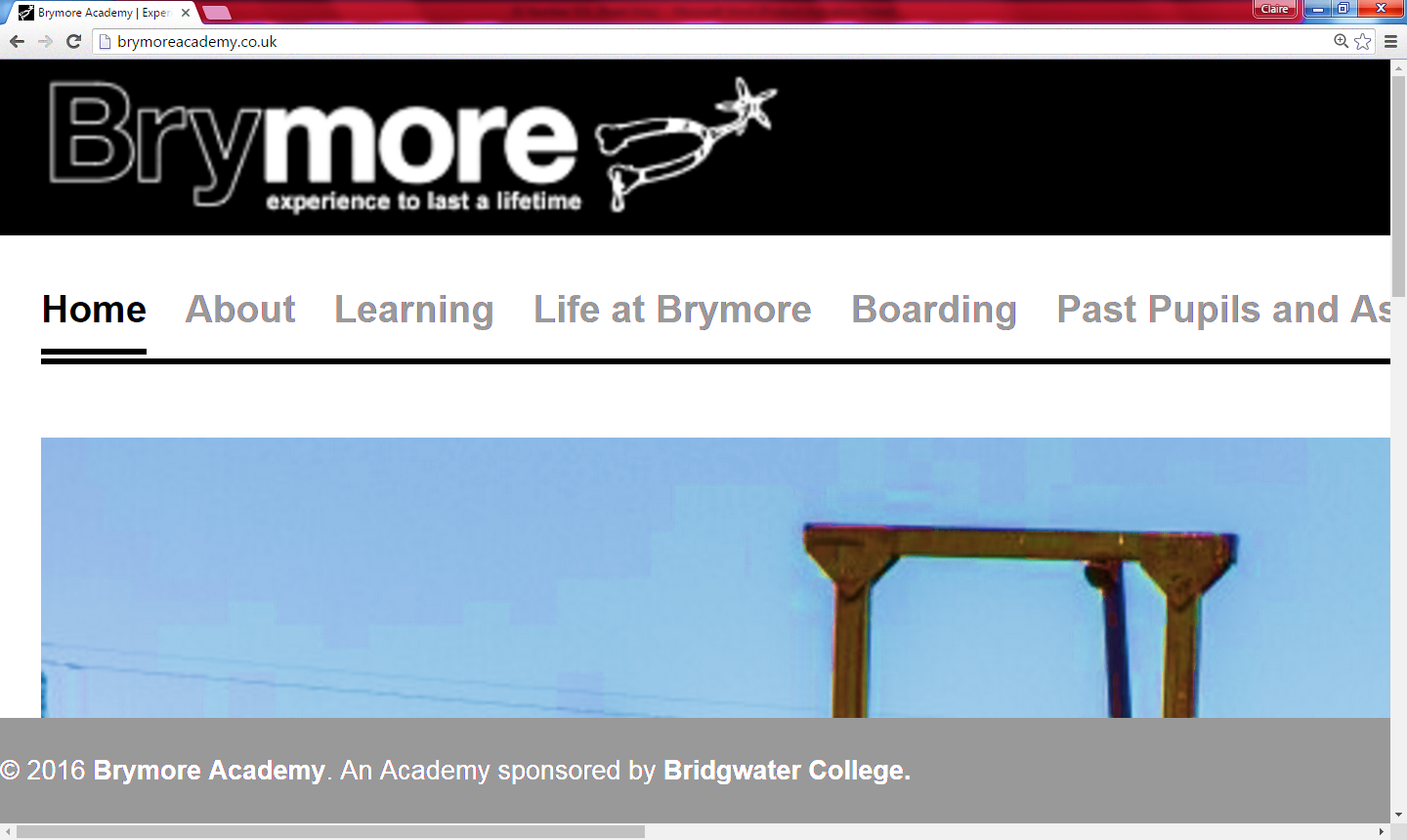 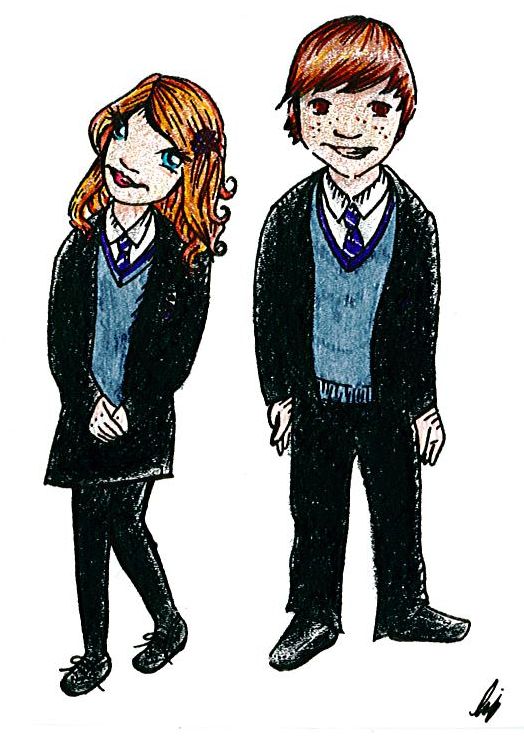 Key Topics for Year 11 11 set 0Autumn term 1Autumn term 211 set 0Spring term 111 set 1Autumn term 111 set 1Autumn term 211 set 1Spring term 111 set 2Autumn term 111 set 2Autumn term 211 set 2Spring term 1Set 0Set 1Set 2Set 3Grade 7 8 9Grade 4 5 6Grade 3 4 5Grade 1 2 3 4September 2016September 2016September 2016September 2016Manipulating algebraIndicesRatioFunctionsTransformationsOperations ProbabilityMeasures SequencesSolving equations½ term½ term½ term½ termGraphsBoundsTransformationsSurdsPercentagesGraphs ProportionIterative methodsPercentages Similar shapesJanuary 2017January 2017January 2017January 20173d Pythagoras & TrigPythagoras & TrigPythagoras & TrigGeometric ProgressionGraphsIndicesCompound measuresProbabilityManipulating AlgebraManipulating AlgebraManipulating AlgebraManipulating Algebra7Factorising quadratics in the form 8B7Simplify algebraic fractions 7Argue mathematically to show algebraic expressions are equivalent and use algebra in proof9A7Solve quadratic equations that need rearranging by factorising7Solve quadratics by using the quadratic formula10A*8Solve quadratic equations by completing the square10A*FunctionsFunctionsFunctionsFunctions8Solve two linear simultaneous equations with two variables when one is a quadratic function9A8Interpret expressions as functions and interpret the reverse process as the “inverse function”8Interpret the succession of two functions as a “composite function”8Understand and use notation of GraphsGraphsGraphsGraphs7Represent the solution set on a number line, using set notation and on a graph7Understand when graphing regions, the convention of dashed lines for strict inequalities and solid line for included inequalities7Recognise, sketch and interpret exponential functions y = kx for positive values of k10A*7Recognise, sketch and interpret trigonometric functions with arguments in degrees.8A*7Sketch translations and reflections of a given function8A7Recognise, sketch and interpret exponential graphs10A*8Use the form y = mx + c to identify perpendicular lines7C8Deduce turning points by completing the square8Calculate or estimate gradients of non-linear graphs8Find the equation of a tangent to a circle at a given pointSurdsSurdsSurdsSurds8Calculate exactly with surds10A*8Rationalise denominators9A8Simplify surd expressions involving squares e.g. √12 = √4 x √3 = 2√310A*Proportion Proportion Proportion Proportion 7Understand that x is inversely proportional to y is equivalent to x is proportional to1/y9A7Interpret equations that describe direct and inverse proportion9A7Construct and interpret equations that describe direct and inverse proportion9A7Recognise and interpret graphs that illustrate direct and inverse proportion9A3d Pythagoras & Trigonometry 3d Pythagoras & Trigonometry 3d Pythagoras & Trigonometry 3d Pythagoras & Trigonometry 7Know and apply formula for area of a triangle to calculate the area, sides or angles of any triangle10A*8Apply Pythagoras theorem and trigonometric ratios to find angles and length in right angled triangles in 3 dimensional figures8A8Apply Pythagoras theorem and trigonometric ratios to find angles and length in general triangles in 2 and 3 dimensional figures10A*8Use vectors to construct geometric arguments and proofs10A*Geometric ProgressionGeometric ProgressionGeometric ProgressionGeometric Progression8Recognise and use simple geometric progressions ( rn when n is an integer where r is a surd)IndicesIndicesIndicesIndices4Simplify expressions involving sums, products and powers including the laws of indices7C5Use and apply the laws of negative  indices 8A7Calculate with fractional indices9ATransformations Transformations Transformations Transformations 2Identify, describe and construct, on coordinate axes, using rotation, reflection translation5D2Understand and use the words congruence and similar to describe images6D2Describe translations as 2d vectors6D4Identify, describe and construct, on coordinate axes, using enlargement with positive integer scale factor6D4Identify, describe and construct and construct shapes on coordinates axes using enlargement using fractional scale factors7C5Apply addition and subtraction of vectors, multiplication of vectors by a scalar and diagrammatic and column representation of vectors9A6Identify, describe and construct and construct shapes on coordinates axes using enlargement using negative  scale factors9A6Describe the changes and invariance achieved by a combination of rotations, reflections and translations.8BProbabilityProbabilityProbabilityProbability4Understand the empirical unbiased samples tend towards theoretical probability distributions with increasing sample size.7C4Enumerate sets and combinations of sets systematically, using probability trees8A5Calculate the probability of independent and dependent combined events using tee diagrams and other representations and knowing the underlying assumptions8A6Calculate and interpret conditional probabilities through representation using expected frequencies with two way tables, tree diagrams and Venn Diagrams8A6understand and apply And Or probability8ASequencesSequencesSequencesSequences4Recognise and use Fibonacci type sequences5Recognise and use simple geometric progressions(rn when n is an integer, r is a rational number > 0)7Rearrange formula to change the subject (complex)8Find the nth term of a quadratic sequenceBoundsBoundsBoundsBounds4Calculate roots and estimate square roots using understanding of square numbers7D4Apply and interpret limits of accuracy.7C4Calculations involving lower and upper bounds.7C5Use and apply error intervals and use inequality notation to specify simple error intervals due to truncation or rounding8APercentages Percentages Percentages Percentages 3Solve problems including percentage increase decrease6D 3Solve problems including percentage change6C3Solve problems including fining original value8B3Solve problems including  simple interest in financial mathematics 6C3Work with percentages greater than 1005Set up, solve and interpret the answer in growth and decay problems including compound interest (profit and loss)8B5Set up, solve and interpret the answer in growth and decay problems including compound interest and work with iterative processes9A6Application of percentage questions in real life situations6Change recurring decimals into their corresponding fractions and vice versa8BIterative MethodsIterative MethodsIterative MethodsIterative Methods6Find approximate solutions to equations numerically using trial & improvement 7C 6Find approximate solutions to equations numerically using iterative methodsSimilar Shapes Similar Shapes Similar Shapes Similar Shapes 4Calculate lengths in similar shapes7C 7Apply the concepts of congruence and similarity including the relationships between lengths in similar figures9A7Apply the concepts of congruence and similarity including the relationships between area in similar figures9A7Apply the concepts of congruence and similarity including the relationships between volume in similar figures9APythagoras & Trigonometry Pythagoras & Trigonometry Pythagoras & Trigonometry Pythagoras & Trigonometry 4Know, use and apply the formula for Pythagoras theorem a2 = b2 + c2 7C4Apply Pythagoras theorem and trigonometric ratios to find angles and lengths in right angled triangles in 2 dimensional figures7-8C-B5Know, use and apply the trigonometric ratios8B5Know the exact values of sin θ and cos θ   for θ = 0°,   θ = 30°,   θ = 45°,   θ = 60°,   θ = 90°5Know the exact values of tan θ for θ = 0°,   θ = 30°,   θ = 45°,   θ = 60°,   7Know and apply the sine rule9A7Know and apply the cosine rule9AGraphsGraphsGraphsGraphs4Interpret the gradient of a straight line graph as a rate of change8B5Recognise, sketch and interpret cubic functions and the reciprocal function y = 1/x with x ≠ 08B5Recognise, sketch and interpret other reciprocal functions8B8Use gradients and area under graphs to interpret results of distance time graphs, velocity time graphs and graphs in financial contextsCompound Measures Compound Measures Compound Measures Compound Measures 4Use standard compound measures - using decimals correctly where appropriate.7C 4Plot and interpret graphs of kinematic problems involving distance, speed and acceleration5-7F-C4Change freely between and use related compound units7C   RatioRatioRatioRatio3Divide a quantity into two or more parts in a given part : part 5E-D3Divide a quantity into two or more parts in a given part : whole5E-D3Apply ratio to context and problems in  exchange rates6D3Express a multiplicative relationship between two quantities as a ratio or a fraction3Understand and use proportion as equality of ratios6D4Calculate lengths in similar shapes7C 4Change freely between and use related compound units7C   4Interpret the gradient of a straight line graph as a rate of change8BOperationsOperationsOperationsOperations3Use and apply the four operations to positive and negative numbers4F3Use conventional notation for priority of operations (BIDMAS BODMAS)4F3Use and apply the four operations to decimals including formal written methods4F-C3Understand the effects of multiplying and dividing by numbers between 1 and 07C3Use and apply the four operations to fractions improper fractions and mixed numbers 7C3Calculate fractions of amounts5F3Find the reciprocal of a number7C3Calculate standard form A x 10n where 1 < A < 10, and n is an integer8B3Understand place value when calculating with very large or very small numbers8BMeasures Measures Measures Measures 3Round numbers to significant figures.7B 3Round numbers and measures to appropriate degree of accuracy.6D 3Check calculations using approximation and estimation.7C 4Use standard compound measures - using decimals correctly where appropriate.7C 4Use inequality notation to specify simple error intervals due to truncation or rounding.4Calculations involving lower and upper bounds.7CSolving EquationsSolving EquationsSolving EquationsSolving Equations4Solve linear equations in one unknown algebraically with x on one side, both sides, brackets5E4Solve linear equations in one unknown algebraically with fractional answers4Construct and solve equations to problem solve6E4Simplify and manipulate algebraic expressions by expanding products of two binomials7C4Solve linear inequalities in one variable7C 5Simplify and manipulate algebraic expressions by factorising quadratic expressions 8B5Simplify and manipulate algebraic expressions by factorise using the difference of two squares8B5Solve quadratic equations algebraically by factorising8B4Solve linear inequalities in one variable8BTransformationsTransformationsTransformationsTransformations2Identify, describe and construct, on coordinate axes, using rotation reflection translation5D2Understand and use the words congruence and similar to describe images6D2Describe translations as 2d vectors6D3Solve geometrical problems on coordinate axes4Identify, describe and construct, on coordinate axes, using enlargement with positive integer scale factor6D4Identify, describe and construct and construct shapes on coordinates axes using enlargement using fractional scale factors7C5Apply addition and subtraction of vectors, multiplication of vectors by a scalar and diagrammatic and column representation of vectors9AGraphsGraphsGraphsGraphs4Use the form y = mx + c to identify parallel lines7C4Recognise, sketch and interpret graphs of linear functions and quadratic functions8B4Solve linear inequalities in one or two variables9A4Recognise, sketch and interpret reciprocal functions8B5Find the equation of the line through 2 given points7C5Find the equation of a line given 1 point and the gradient7C5Identify and interpret roots, intercepts and turning points of quadratic functions graphically8B5Recognise, sketch and interpret cubic functions and the reciprocal function y = 1/x8BPercentages Percentages Percentages Percentages 2Calculate a percentage of a quantity4F 2Express one quantity as a percentage of another6C2Compare two quantities using percentages6C3Work with percentages greater than 1003Solve problems including percentage increase decrease6D 3Solve problems including percentage change6C3Solve problems including fining original value8B3Solve problems including  simple interest in financial mathematics 6C3Work with percentages greater than 1005Set up, solve and interpret the answer in growth and decay problems including compound interest (profit and loss)8B5Set up, solve and interpret the answer in growth and decay problems including compound interest and work with iterative processes9APythagoras and TrigonometryPythagoras and TrigonometryPythagoras and TrigonometryPythagoras and Trigonometry4Know, use and apply the formula for Pythagoras theorem a2 = b2 + c2 7C4Apply Pythagoras theorem and trigonometric ratios to find angles and lengths in right angled triangles in 2 dimensional figures7-8C - B5Know, use and apply the trigonometric ratios8B5Know the exact values of sin θ and cos θ   for θ = 0°,   θ = 30°,   θ = 45°,   θ = 60°,   θ = 90°5Know the exact values of tan θ for θ = 0°,   θ = 30°,   θ = 45°,   θ = 60°,   IndicesIndicesIndicesIndices4Calculate roots and estimate square roots using understanding of square numbers7D5Calculating with bounds8A4Use and apply the laws of positive indices 7B5Use and apply the laws of negative  indices 8A5Use and apply error intervals8AProbabilityProbabilityProbabilityProbability3Understand and use relative frequency5E3Enumerate sets and combinations of sets systematically, using tables, grids and Venn diagrams6D3Construct theoretical probability spaces for single and combined experiments with equally likely outcomes and use these to calculate theoretical probabilities 6D4Understand the empirical unbiased samples tend towards theoretical probability distributions with increasing sample size.7C4Enumerate sets and combinations of sets systematically, using probability trees8A5Calculate the probability of independent and dependent combined events using tee diagrams and other representations and knowing the underlying assumptions8A